Mit MicroVision Technologies auch in Osteuropa bestens aufgestellt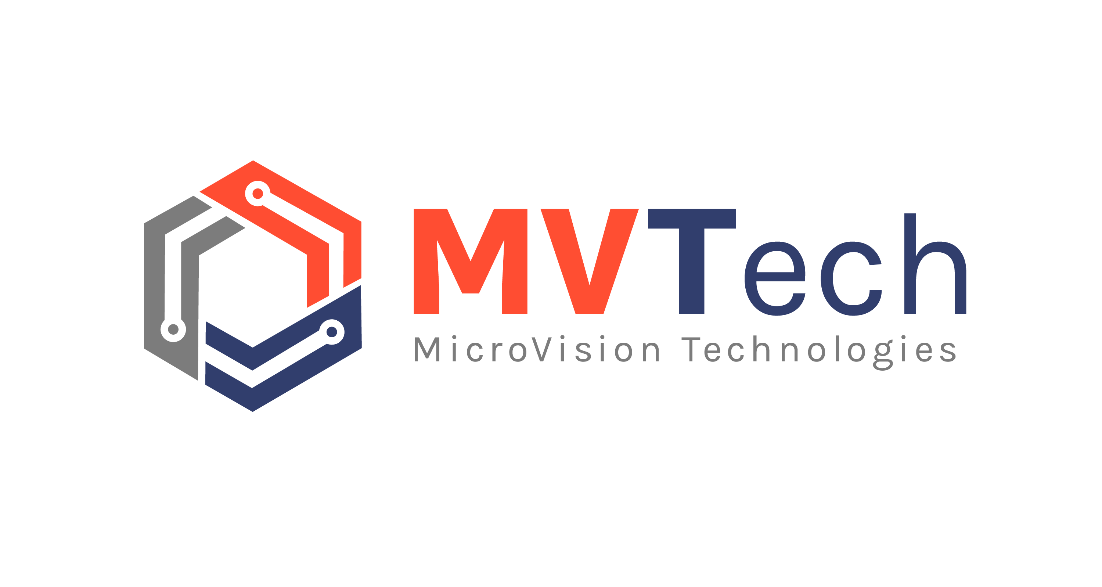 Digitaltest hat einen neuen Partner: Das rumänische Unternehmen MicroVision Technologies (MVTech) ist ab sofort als neuer Distributor für die Länderachse Rumänien, Bulgarien, Serbien, Kroatien und Bosnien zuständig."Wir freuen uns auf die Zusammenarbeit und sind überzeugt, dass wir mit unserem Know-how und unserer Flexibilität dazu beitragen werden, die Marke Digitaltest in diesem Teil Europas zu stärken und weiterzuentwickeln", so MVTech-Geschäftsführer Gheorghe Rebegel.Das ist MVTechMVTech ist einer der führenden Anbieter von technisch hochwertiger Ausrüstung für die SMT Linie. Von automatisierten Reinigungskammern bis hin zu AOI-Testsystemen bieten Sie alles, was man für eine Elektronikfertigung braucht; jetzt auch Digitaltest ICT- und Flying Probe-Testsysteme für den osteuropäischen Raum. Zu ihrem Leistungsportfolio gehören nicht nur erstklassige Produkte, sondern auch Service und Anwendungssupport. Das Unternehmen mit Sitz im Südwesten von Rumänien verfügt dabei über mehr als 15 Jahre Erfahrung in der SMT-Fertigung.Zwei Unternehmen - eine LeidenschaftAuch Hans Baka, Geschäftsführer von Digitaltest, freut sich auf die Zusammenarbeit:"Wir haben einen vertrauenswürdigen Partner gefunden, der perfekt zu uns passt. Wie Digitaltest verfügt auch MVTech über sehr erfahrene Mitarbeiter, die von Motivation und täglich neuen Herausforderungen angetrieben werden. Mit ihrer Kompetenz und Anwendungsexpertise werden wir uns perfekt ergänzen und können so unseren ge-meinsamen Kunden die bestmögliche Unterstützung bieten. Uns beide verbindet dabei die grenzenlose Leidenschaft für elektronische Produkte".Über DigitaltestAls starker Partner der Elektronikindustrie entwickelt und produziert Digitaltest automatisierte Testsysteme (ATE) für elektronische Leiterplatten, Software für die Automatisierung der Produktion und Qualitätsmanagement-Systeme. Digitaltest steht für innovative Lösungen zur Optimierung des gesamten Herstellungsprozesses – als Schnittstelle zwischen CAD, den Testverfahren und der Produktion selbst. Digitaltest bietet zusätzlich umfassenden Service und Support, bis hin zum kompletten Outsourcing von Leiterplattentests an Standorten weltweit.40 Jahre Spitzentechnologie, Zuverlässigkeit und Werthaltigkeit in Sachen automatisierte Testsysteme.
Sarah Boctor-VauvertGeschäftsführerinE-Mail: sarah.boctor-vauvert@digitaltest.deTelefon: +49 (7244) 96 40 -24  Digitaltest GmbH
Lorenzstr. 3
76297 Stutenseewww.digitaltest.com 